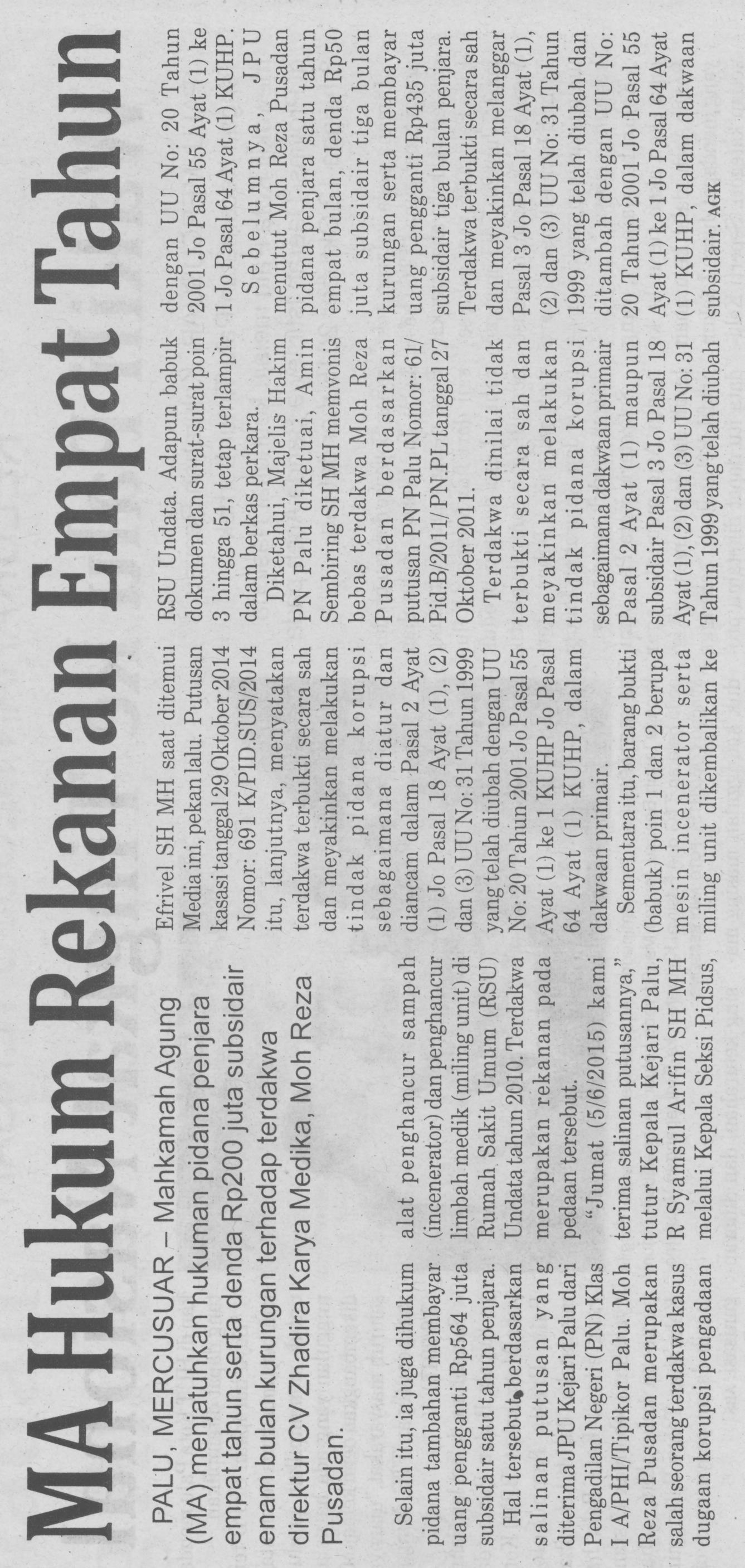 Harian    :MercuKasubaudSulteng 1Hari, tanggal:Senin, 8 Juni 2015KasubaudSulteng 1Keterangan:MA Hukum Rekanan Empat TahunKasubaudSulteng 1Entitas:PaluKasubaudSulteng 1